
PRO/ CON SUBMISSION FORM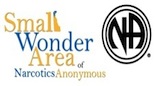 Who is submitting this form?NA Member:__________________________________________________________________________________________________________________Home Group:_________________________________________________________________________________________________________________Subcommittee:______________________________________________________________________________________________________________Phone #:______________________________________________________________________________________________________________________What is the Motion?____________________________________________________________________________________________________________________________________________________________________________________________________________________________________________________________________________________________________________________________________________________________________________________________________________________________________________________________________________________________________________________________________Please check one:		(  ) Pro (for the motion)		(  ) Con (against the motion)Please explain why you are for or against the motion:________________________________________________________________________________________________________________________________________________________________________________________________________________________________________________________________________________________________________________________________________________________________________________________________________________________________________________________________________________________________________________________________________________________________________________________________________________________________________________________________________________________________________________________________________________________________________________________________________________________________________________________________________________________________________________________________________________________________________________________________________________________________________________________________________Signed:_______________________________________________________________	Date:_________________________________________________Updated 8/2021